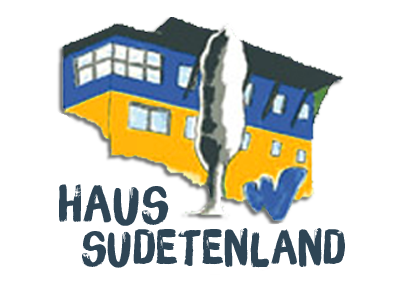 VerpflegungKüche / SpeisesaalEssenszeiten:		Frühstück 	ab 8:00 bis 9:00 Uhr	Mittag	um 12:00 od. 12:30 Uhr	Abend	um 18:00 od. 18:30 Uhr	         Änderungen nach Absprache mit Hausleitung möglich	         Bei Vollpension erhalten Sie für Tagesausflüge Lunchpakete.Essen:		Unsere Küche versorgt alle Gäste mit selbstzubereiteter, 	abwechslungsreicher und ausgewogener Kost.	Eine gesunde Ernährung ist unser oberstes Gebot.Bei Bedarf erhalten Sie auch Sonderkost ohne Aufpreis für:VegetarierAllergikerPersonen, deren Einstellung Schweinefleisch verbietetMithilfe im Speisesaal:Auftragen des Essens Abräumen des Geschirrs und Abwischen der Tische